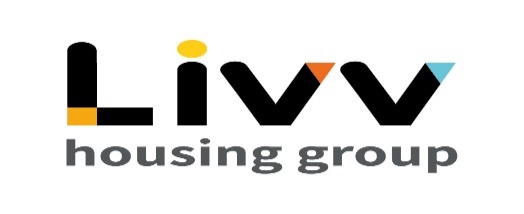 Gender Pay Gap ReportApril 2021Here at Livv Housing Group 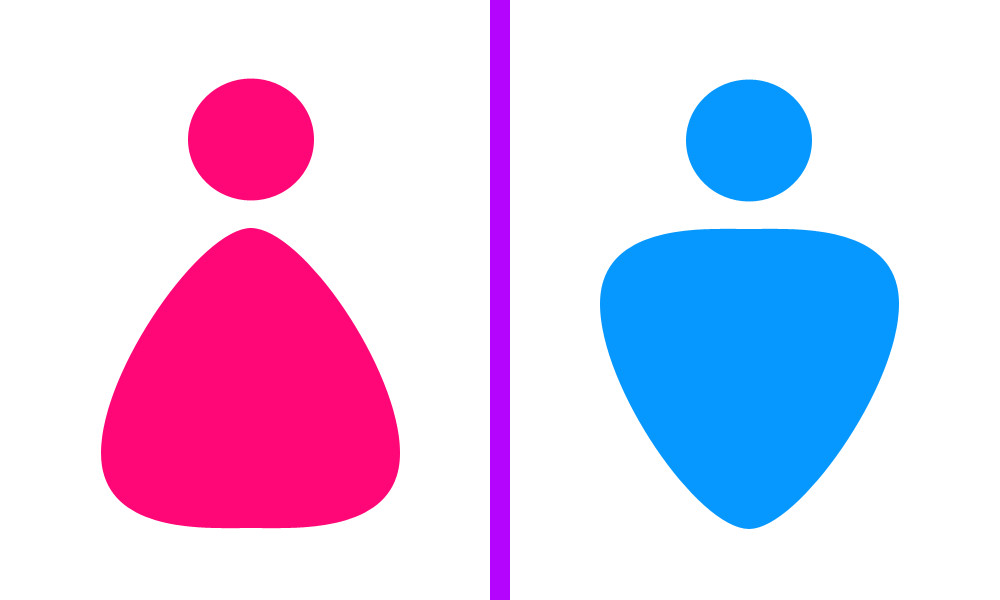 Here we set out more detail of our gender pay gap and bonus pay gap along with the number of male and female colleagues ineach quartile of our pay ranges. Then we explain what we think the reasons are for the differences.By law, we are required to publish data regarding our mean and median gender pay gap information. Our mean gender pay gap is7.1%% 7.1%7.1 7.1%%The mean is our average pay. This is calculated by adding up all our salaries and dividing by the number of colleaguesWomen’s mean hourly rate is 7.6% higher than men’s.  In other words, when comparing mean hourly rates, women earn £1.08p for every £1 that men earn.As can be seen from the Pay Quartile distribution (given below) there has been an increase in the number of females earning an hourly rate in the upper half of our pay bands.  Our median gender pay gap is7. 1%% 7.1 The median is the middle value in our pay. This value is calculated by organising all of our salaries in order and picking the middle number.%7.1 1%%Women’s median hourly rate is 0.0% this is equal to men’s.  In other words, when comparing median hourly rates, women earn £1 for every £1 that men earn.By identifying the wage of the middle earner, the median is the best representation of the ‘typical’ difference as it is unaffected by the small number of very high earners.Pay bandsBelow is the summary split of where men and women sit in terms of thequartile pay bands. We listed the salary of every colleague in order and splitthe list into four equal parts to give us our quartiles A, B, C and D.The percentage of females in the Lower Quartile has decreased while there has been an increase in the number of females in our Upper Middle.BonusHere are the number of men and women eligible for bonus, as a percentage of the total headcount.